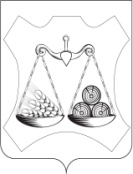 АДМИНИСТРАЦИЯ ВАХРУШЕВСКОГО ГОРОДСКОГО ПОСЕЛЕНИЯСЛОБОДСКОГО РАЙОНА КИРОВСКОЙ ОБЛАСТИПОСТАНОВЛЕНИЕпгт  ВахрушиО внесении изменений в муниципальную программу «Переселение граждан, проживающих на территории Вахрушевского городского поселения из аварийного жилищного фонда, признанного непригодным для проживания» на 2020 - 2025 годыВ соответствии с Федеральным законом № 131-ФЗ от 06.10.2003 «Об общих принципах организации местного самоуправления в Российской Федерации», Уставом Вахрушевского городского поселения администрация ПОСТАНОВЛЯЕТ:1. Внести изменения в  муниципальную программу «Переселение граждан, проживающих на территории Вахрушевского городского поселения из аварийного жилищного фонда, признанного непригодным для проживания» на 2020 - 2025 годы, утвержденную постановлением администрации Вахрушевского городского поселения от 09.01.2020 № 09:1.1.  Абзац 8 муниципальной программы изложить в новой редакции следующего содержания:1.2.  Приложение № 1 к муниципальной программе изложить в новой редакции следующего содержания. Приложение № 1.1.3. Приложение № 2 к муниципальной программе изложить в новой редакции следующего содержания. Приложение № 2.2.  Опубликовать настоящее Постановление в официальном печатном издании «Информационный бюллетень».Глава администрацииВахрушевского городского поселения				М.В. ЕфремовПриложение № 1к муниципальной Программе «Переселение граждан, проживающих на территории Вахрушевского городского поселения  из аварийного жилищного фонда,  признанного непригодным  для проживания» на 2020 - 2025 годыУТВЕРЖДЕНО:Постановлением администрацииВахрушевского городского поселенияОт 28.03.2024 № 82Ресурсное обеспечение подпрограммы  за счет всех источников финансирования«Переселение граждан, проживающих на территории Вахрушевского городского поселения из аварийного жилищного фонда, признанного непригодным для проживания» на 2020 - 2025 годыПриложение № 2к муниципальной Программе «Переселение граждан, проживающих на территории  Вахрушевского городского поселения  из аварийного жилищного фонда,  признанного непригодным  для проживания» на 2020 - 2025 годыУТВЕРЖДЕНО:Постановлением администрацииВахрушевского городского поселенияОт 28.03.2024 № 82План мероприятийпо реализации Муниципальной программы «Переселение граждан, проживающих на территорииВахрушевского городского поселения из аварийного жилищного фонда, признанного непригодным для проживания» на 2020 - 2025 годына 2024 год28.03.2024№82Объемы  ассигнований муниципальной программы Общий объем финансирования муниципальной программы составит  274678,2 тыс. руб.,  в том числе:150931,6 тыс. руб. средства федерального бюджета;115385,5 тыс. руб. средства областного бюджета;0,0 руб. средства районного бюджета; 8361,1 тыс. руб. средства местного бюджета.№п/пСтатусНаименование муниципальной подпрограммы, отдельного мероприятияИсточники финансированияРасходы (прогноз, факт), тыс. рублейРасходы (прогноз, факт), тыс. рублейРасходы (прогноз, факт), тыс. рублейРасходы (прогноз, факт), тыс. рублейРасходы (прогноз, факт), тыс. рублейРасходы (прогноз, факт), тыс. рублейРасходы (прогноз, факт), тыс. рублейРасходы (прогноз, факт), тыс. рублей№п/пСтатусНаименование муниципальной подпрограммы, отдельного мероприятияИсточники финансирования2020 2021 2022 2022 2023 2024 2025 ИтогоПрограмма«Переселение граждан, проживающих на территории Вахрушевского городского поселения из аварийного жилищного фонда, признанного непригодным для проживания» на 2020 - 2025 годывсего20645,352861,0147731,5147731,536883,816556,60274678,2Программа«Переселение граждан, проживающих на территории Вахрушевского городского поселения из аварийного жилищного фонда, признанного непригодным для проживания» на 2020 - 2025 годыфедеральный бюджет18143,837927,173502,773502,713840,57517,50150931,6Программа«Переселение граждан, проживающих на территории Вахрушевского городского поселения из аварийного жилищного фонда, признанного непригодным для проживания» на 2020 - 2025 годыобластной бюджет164,911145,572046,872046,823005,99022,40115385,5Программа«Переселение граждан, проживающих на территории Вахрушевского городского поселения из аварийного жилищного фонда, признанного непригодным для проживания» на 2020 - 2025 годырайонный бюджет00000000Программа«Переселение граждан, проживающих на территории Вахрушевского городского поселения из аварийного жилищного фонда, признанного непригодным для проживания» на 2020 - 2025 годыместный бюджет2336,63788,42182,02182,037,416,708361,1Программа«Переселение граждан, проживающих на территории Вахрушевского городского поселения из аварийного жилищного фонда, признанного непригодным для проживания» на 2020 - 2025 годыиные внебюджетные источники000000001.Отдельное мероприятие Приобретение жилых помещений, выполнение проектных и изыскательских работ,  строительство жилых домов, в том числе проведение гос. экспертизы, достоверности сметной стоимости, экспертное сопровождение, авторский надзор, технологическое присоединение, инженерно-геологические работы всего20645,352861,0147731,5147731,536883,816556,60274678,21.Отдельное мероприятие Приобретение жилых помещений, выполнение проектных и изыскательских работ,  строительство жилых домов, в том числе проведение гос. экспертизы, достоверности сметной стоимости, экспертное сопровождение, авторский надзор, технологическое присоединение, инженерно-геологические работы федеральный бюджет18143,837927,173502,773502,713840,57517,50150931,61.Отдельное мероприятие Приобретение жилых помещений, выполнение проектных и изыскательских работ,  строительство жилых домов, в том числе проведение гос. экспертизы, достоверности сметной стоимости, экспертное сопровождение, авторский надзор, технологическое присоединение, инженерно-геологические работы областной бюджет164,911145,572046,872046,823005,99022,40115385,51.Отдельное мероприятие Приобретение жилых помещений, выполнение проектных и изыскательских работ,  строительство жилых домов, в том числе проведение гос. экспертизы, достоверности сметной стоимости, экспертное сопровождение, авторский надзор, технологическое присоединение, инженерно-геологические работы районный бюджет000000001.Отдельное мероприятие Приобретение жилых помещений, выполнение проектных и изыскательских работ,  строительство жилых домов, в том числе проведение гос. экспертизы, достоверности сметной стоимости, экспертное сопровождение, авторский надзор, технологическое присоединение, инженерно-геологические работы местный бюджет2336,63788,42182,02182,037,416,708361,11.Отдельное мероприятие Приобретение жилых помещений, выполнение проектных и изыскательских работ,  строительство жилых домов, в том числе проведение гос. экспертизы, достоверности сметной стоимости, экспертное сопровождение, авторский надзор, технологическое присоединение, инженерно-геологические работы иные внебюджетные источники00000000Показательколичество граждан, переселенных из аварийного жилищного фонда, признанного непригодным для проживания;площадь жилых помещений в аварийных домах, подлежащих расселению в отчетный период.количество граждан, переселенных из аварийного жилищного фонда, признанного непригодным для проживания;площадь жилых помещений в аварийных домах, подлежащих расселению в отчетный период.количество граждан, переселенных из аварийного жилищного фонда, признанного непригодным для проживания;площадь жилых помещений в аварийных домах, подлежащих расселению в отчетный период.количество граждан, переселенных из аварийного жилищного фонда, признанного непригодным для проживания;площадь жилых помещений в аварийных домах, подлежащих расселению в отчетный период.количество граждан, переселенных из аварийного жилищного фонда, признанного непригодным для проживания;площадь жилых помещений в аварийных домах, подлежащих расселению в отчетный период.количество граждан, переселенных из аварийного жилищного фонда, признанного непригодным для проживания;площадь жилых помещений в аварийных домах, подлежащих расселению в отчетный период.количество граждан, переселенных из аварийного жилищного фонда, признанного непригодным для проживания;площадь жилых помещений в аварийных домах, подлежащих расселению в отчетный период.количество граждан, переселенных из аварийного жилищного фонда, признанного непригодным для проживания;площадь жилых помещений в аварийных домах, подлежащих расселению в отчетный период.количество граждан, переселенных из аварийного жилищного фонда, признанного непригодным для проживания;площадь жилых помещений в аварийных домах, подлежащих расселению в отчетный период.количество граждан, переселенных из аварийного жилищного фонда, признанного непригодным для проживания;площадь жилых помещений в аварийных домах, подлежащих расселению в отчетный период.2.Отдельное мероприятие Снос аварийных жилых домоввсего000000002.Отдельное мероприятие Снос аварийных жилых домовфедеральный бюджет000000002.Отдельное мероприятие Снос аварийных жилых домовобластной бюджет000000002.Отдельное мероприятие Снос аварийных жилых домоврайонный бюджет000000002.Отдельное мероприятие Снос аварийных жилых домоврайонный бюджет000000002.Отдельное мероприятие Снос аварийных жилых домовместный бюджет000000002.Отдельное мероприятие Снос аварийных жилых домовиные внебюджетные источники00000000Показательколичество снесенных аварийных домовколичество снесенных аварийных домовколичество снесенных аварийных домовколичество снесенных аварийных домовколичество снесенных аварийных домовколичество снесенных аварийных домовколичество снесенных аварийных домовколичество снесенных аварийных домовколичество снесенных аварийных домовколичество снесенных аварийных домовСтатусНаименование муниципальной программы, отдельного мероприятия, мероприятия, входящего в состав отдельного мероприятияОтветственный исполнитель (Ф.И.О., должность)СрокСрокИсточники финансированияФинанси-рование на очередной финансовый год, тыс. рублейОжидаемый результат реализации мероприятия муниципальной программы (краткое описание)СтатусНаименование муниципальной программы, отдельного мероприятия, мероприятия, входящего в состав отдельного мероприятияОтветственный исполнитель (Ф.И.О., должность)начало реализа-цииокончание реализа-цииИсточники финансированияФинанси-рование на очередной финансовый год, тыс. рублейОжидаемый результат реализации мероприятия муниципальной программы (краткое описание)программа«Переселение граждан, проживающих на территории Вахрушевского городского поселения из аварийного жилищного фонда, признанного непригодным для проживания» на 2020 - 2025 годыЗам. главы администрации Вахрушевского городского поселения по вопросам жизнеобеспечения 01.01.202431.12.2024 всего16556,6программа«Переселение граждан, проживающих на территории Вахрушевского городского поселения из аварийного жилищного фонда, признанного непригодным для проживания» на 2020 - 2025 годыЗам. главы администрации Вахрушевского городского поселения по вопросам жизнеобеспечения 01.01.202431.12.2024федеральный бюджет7517,5программа«Переселение граждан, проживающих на территории Вахрушевского городского поселения из аварийного жилищного фонда, признанного непригодным для проживания» на 2020 - 2025 годыЗам. главы администрации Вахрушевского городского поселения по вопросам жизнеобеспечения 01.01.202431.12.2024областной бюджет9022,4программа«Переселение граждан, проживающих на территории Вахрушевского городского поселения из аварийного жилищного фонда, признанного непригодным для проживания» на 2020 - 2025 годыЗам. главы администрации Вахрушевского городского поселения по вопросам жизнеобеспечения 01.01.202431.12.2024районный бюджет0программа«Переселение граждан, проживающих на территории Вахрушевского городского поселения из аварийного жилищного фонда, признанного непригодным для проживания» на 2020 - 2025 годыЗам. главы администрации Вахрушевского городского поселения по вопросам жизнеобеспечения 01.01.202431.12.2024местный бюджет16,7программа«Переселение граждан, проживающих на территории Вахрушевского городского поселения из аварийного жилищного фонда, признанного непригодным для проживания» на 2020 - 2025 годыЗам. главы администрации Вахрушевского городского поселения по вопросам жизнеобеспечения 01.01.202431.12.2024иные внебюджетные источники0,01. Отдельное мероприятие Строительство жилых домов, в том числе экспертное сопровождение, авторский надзор, технологическое присоединение01.01.202431.12.2024 всего16556,61. Отдельное мероприятие Строительство жилых домов, в том числе экспертное сопровождение, авторский надзор, технологическое присоединение01.01.202431.12.2024федеральный бюджет7517,51. Отдельное мероприятие Строительство жилых домов, в том числе экспертное сопровождение, авторский надзор, технологическое присоединение01.01.202431.12.2024областной бюджет9022,41. Отдельное мероприятие Строительство жилых домов, в том числе экспертное сопровождение, авторский надзор, технологическое присоединение01.01.202431.12.2024районный бюджет0,01. Отдельное мероприятие Строительство жилых домов, в том числе экспертное сопровождение, авторский надзор, технологическое присоединение01.01.202431.12.2024местный бюджет16,71. Отдельное мероприятие Строительство жилых домов, в том числе экспертное сопровождение, авторский надзор, технологическое присоединение01.01.202431.12.2024иные внебюджетные источники0,02. Отдельное мероприятиеСнос аварийных жилых домов01.01.202431.12.2024всего0,02. Отдельное мероприятиеСнос аварийных жилых домов01.01.202431.12.2024федеральный бюджет0,02. Отдельное мероприятиеСнос аварийных жилых домов01.01.202431.12.2024областной бюджет0,02. Отдельное мероприятиеСнос аварийных жилых домов01.01.202431.12.20240,02. Отдельное мероприятиеСнос аварийных жилых домов01.01.202431.12.2024районный бюджет0,02. Отдельное мероприятиеСнос аварийных жилых домов01.01.202431.12.2024местный бюджет0,02. Отдельное мероприятиеСнос аварийных жилых домов01.01.202431.12.2024иные внебюджетные источники0,0